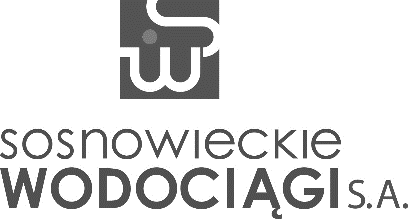 U M O W A Nr - ___/TL/2024zawarta w Sosnowcu, dn. ___ 2024 roku,pomiędzy: Sosnowieckimi Wodociągami Spółką Akcyjną, 41-200 Sosnowiec, ul. Ostrogórska 43, zarejestrowaną w Rejestrze Przedsiębiorców w Sądzie Rejonowym Katowice-Wschód w Katowicach Wydział Gospodarczy Krajowego Rejestru Sądowego pod numerem: KRS 0000216608, czynnym podatnikiem podatku od towarów i usług NIP: 6440011382; REGON: 270544618; kapitał zakładowy: 230 522 130,00 zł; kapitał wpłacony: 230 522 130,00 zł, reprezentowaną przez:___ - ______ - ___dalej „ZAMAWIAJĄCYM”,  lub „STRONĄ”a: ___ 1)dalej „WYKONAWCĄ” lub „STRONĄ”w rezultacie dokonania przez zamawiającego wyboru oferty wykonawcy, w postępowaniu o udzielenie zamówienia prowadzonym w procedurze sektorowego przetargu nieograniczonego, na podstawie Regulaminu udzielania zamówień sektorowych, zgodnie z protokołem Zarządu z dnia ___ 2024 roku, zawarta została umowa o treści:§ 1Przedmiotem umowy jest: „Sukcesywna dostawa wyposażenia laboratoryjnego”.Wykonawca zobowiązany jest dostarczyć materiały pomocnicze do badań, będące przedmiotem niniejszej umowy, na podstawie szczegółowego zamówienia z wyszczególnionym rodzajem i ilością asortymentu (dalej: materiałów) – zgodnie z Załącznikiem do umowy, stanowiącym jej integralną część.Za dostarczone do siedziby zamawiającego materiały stanowiące przedmiot umowy, zamawiający zobowiązuje się zapłacić wykonawcy kwotę nieprzekraczającą łączną wartość brutto: ... zł (słownie złotych: ...), w tym należny podatek VAT w wysokości ... %, tj. w kwocie: ... zł (słownie złotych: ...); netto: ... zł (słownie złotych: ...).Wykonawca zrealizuje zamówienie w terminie: od dnia 23 sierpnia 2024 roku do dnia 23 sierpnia 2026 roku.Wykonawca zapewnia sukcesywną realizację zamówienia w terminie do 15 dni roboczych, licząc każdorazowo od otrzymania od zamawiającego pisemnego zlecenia – do laboratorium zamawiającego (z wniesieniem na I piętro), w dni robocze, w godzinach od 7:00 do 15:00.W rozumieniu niniejszej umowy za „dni robocze” rozumie się dni tygodnia od poniedziałku do piątku, z wyłączeniem dni ustawowo wolnych od pracy.§ 2Należność płatna będzie przelewem bankowym w terminie 30 dni od daty otrzymania przez zamawiającego faktury prawidłowo wystawionej przez wykonawcę, na rachunek bankowy wskazany na fakturze, przy czym wykonawca będący czynnym podatnikiem podatku VAT obowiązany jest podać rachunek bankowy, który określony został w wykazie podmiotów, o którym mowa w art. 96b ustawy z dnia 11 marca 2004 roku o podatku od towarów i usług; za datę dokonania płatności uznaje się datę obciążenia rachunku bankowego zamawiającego; faktura wystawiona przez wykonawcę może obejmować jedynie towar wynikający z realizacji niniejszej umowy.Podstawą wystawienia faktury VAT będzie potwierdzenie faktu odbioru materiałów przez zamawiającego oraz dostarczenie wymaganych dokumentów (w języku polskim), potwierdzających jakość materiałów zgodnie z § 3 nin. umowy.Za dostarczone materiały, stanowiące przedmiot nin. umowy, zamawiający zobowiązuje się zapłacić wykonawcy zgodnie z ustaloną ceną jednostkową, wymienioną w Załączniku do niniejszej umowy.Umowa zostanie rozliczona według faktycznie dokonanych zakupów, jednak do wartości nie przekraczającej kwoty określonej w § 1 pkt 3 umowy.Zamawiający zastrzega sobie możliwość dokonania zakupu innych ilości materiałów, niż wymienione w Załączniku do umowy – w ramach ogólnej kwoty zamówienia określonej w § 1 pkt 3 niniejszej umowy – zgodnie z cenami jednostkowymi określonymi w tym Załączniku.W przypadku wyczerpania przed terminem określonym w § 1 pkt 4, kwoty umowy określonej w § 1 pkt 3, umowa niniejsza wygasa.Wykonawca nie wniesie żadnych roszczeń w przypadku nie wyczerpania w okresie obowiązywania umowy przez zamawiającego wartości zamówienia netto, określonego w § 1 pkt 3 niniejszej umowy.Wykonawca upoważnia zamawiającego do potrącenia ewentualnych kar umownych z faktury obejmującej wynagrodzenie wykonawcy.Zamawiający wyłącza stosowanie przez wykonawcę ustrukturyzowanych faktur elektronicznych zgodnie z art. 4 ust. 3 ustawy z dnia 9 listopada 2018 roku o elektronicznym fakturowaniu w zamówieniach publicznych, koncesjach na roboty budowlane lub usługi oraz partnerstwie publiczno-prywatnym. Zamawiający niniejszym składa oświadczenie, o którym mowa w art. 4c ustawy z dnia 8 marca 2013 roku o przeciwdziałaniu nadmiernym opóźnieniom w transakcjach handlowych, o posiadaniu statusu dużego przedsiębiorcy. § 3Przy każdorazowej realizacji zamówienia wykonawca dostarczy zamawiającemu, do każdej nowej partii materiałów stanowiących przedmiot umowy, niezbędne aktualne dokumenty (w formie oryginału lub kserokopii potwierdzonej przez wykonawcę „za zgodność z oryginałem”), tj.:Certyfikaty jakości;Deklaracje zgodności z zharmonizowanymi normami dyrektyw Unii Europejskiej.W przypadku, w którym wykonawca uchybi obowiązkowi, o którym mowa w pkt 1 nin. paragrafu umowy, zamawiającemu przysługuje prawo odmowy odbioru dostarczonych materiałów, ze skutkami określonymi w § 7 pkt 1.1. ppkt b) umowy, a ponadto zamawiający może odstąpić od umowy z przyczyn zależnych od wykonawcy, ze skutkami określonymi w § 7 pkt 1.1. ppkt a) umowy.§ 4Wykonawca gwarantuje, iż dostarczone materiały, stanowiące przedmiot umowy będą fabrycznie nowe (nieużywane i nieregenerowane), kompletne oraz wolne od wad technicznych i prawnych, dopuszczone do obrotu oraz zapewnia ich skuteczne działanie i prawidłową pracę.W przypadku stwierdzenia przez zamawiającego wystąpienia wad w dostarczonych materiałach, wykonawca odbierze i wymieni wadliwą ich partię, na nowe, wolne od wad – w terminie do 20 dni roboczych, licząc każdorazowo od daty otrzymania od zamawiającego pisemnego zawiadomienia.Jeżeli w wykonaniu swoich obowiązków wykonawca dostarczy zamawiającemu zamiast rzeczy wadliwej rzecz wolną od wad albo dokonał jej istotnych napraw, termin gwarancji biegnie na nowo od chwili dostarczenia rzeczy wolnej od wad lub zwrócenia rzeczy naprawionej; jeżeli gwarant wymieni część rzeczy, postanowienie stosuje się odpowiednio do części wymienionej; w innych wypadkach termin gwarancji ulega przedłużeniu o czas, w ciągu którego wskutek wad rzeczy objętej gwarancją zamawiający nie mógł z niej korzystać.§ 5Wykonawca wkalkulował w cenę wszystkie koszty, które mogą wystąpić w związku z wykonywaniem dostaw stanowiących przedmiot zamówienia, zgodnie z wymaganiami zamawiającego zawartymi w SWZ oraz warunkami niniejszej umowy.Zamawiający nie będzie uwzględniał żadnych dodatkowych roszczeń z tytułu niewłaściwego skalkulowania ceny lub pominięcia przez wykonawcę jakiegokolwiek elementu niezbędnego do realizacji przedmiotu umowy.§ 6W razie zmian w przepisach dotyczących stawki podatku VAT strony dopuszczają możliwość zmiany cen brutto materiałów, których powyższe zmiany będą dotyczyć.§ 7Strony ustalają, że obowiązującą formą odszkodowania będą kary umowne z następujących tytułów i w podanych wysokościach:Wykonawca zapłaci zamawiającemu:10 % wartości netto zamówienia, określonej w § 1 pkt 3 niniejszej umowy z powodu odstąpienia od umowy z przyczyn zależnych od wykonawcy;3 % wartości netto, wyliczonej według cen jednostkowych określonych w Załączniku do umowy, materiałów niedostarczonych, w terminie określonym w § 1 pkt 5 niniejszej umowy, za każdy rozpoczęty dzień zwłoki;3 % wartości netto, wyliczonej według cen jednostkowych określonych w Załączniku do umowy, materiałów które z powodu wady zostały wyłączone z użytkowania, za każdy rozpoczęty dzień zwłoki, w przypadku nieterminowego wywiązywania się z obowiązku, o którym mowa w § 4 pkt 2 nin. umowy.Zamawiający zapłaci wykonawcy 10 % wartości zamówienia netto, określonej w § 1 pkt 3 niniejszej umowy z powodu odstąpienia od umowy z przyczyn zależnych od zamawiającego, za wyjątkiem okoliczności określonych w § 11, pkt 1.2.2) / § 12, pkt 1.2.2) umowy niniejszej umowy.Strony mogą na zasadach ogólnych dochodzić odszkodowania uzupełniającego.§ 8Wykonawca nie może dokonać przelewu wierzytelności przysługujących z tytułu niniejszej umowy na rzecz osoby trzeciej bez uzyskania uprzedniej, pisemnej zgody zamawiającego.§ 9Integralną część umowy stanowią:Oferta wykonawcy (wraz z załącznikami);Specyfikacja warunków zamówienia (SWZ);Załącznik do umowy.Za równoważne z oświadczeniami w formie pisemnej, składanymi przez strony w wykonaniu niniejszej umowy, uznaje się również oświadczenia złożone drugiej stronie pocztą elektroniczną, na adres odpowiednio:sekretariat@sosnowieckiewodociagi.pl – dla zamawiającego;…………………………………………….. – dla wykonawcy.Na żądanie nadawcy listu elektronicznego druga strona niezwłocznie potwierdzi tą samą drogą fakt jego otrzymania.§ 10Wykonawca ma prawo powierzyć podwykonawcom wykonanie części zamówienia, za wyjątkiem kluczowych zadań, których obowiązek osobistego wykonania przez wykonawcę zastrzegł zamawiający.O ile zasadne, zmiana lub rezygnacja z podwykonawcy, na którego zasoby wykonawca powoływał się, w celu wykazania spełnienia warunków udziału w postępowaniu, może nastąpić tylko w sytuacji, gdy wykonawca wykaże zamawiającemu, iż proponowany inny podwykonawca lub wykonawca samodzielnie spełnia warunki udziału w postępowaniu w stopniu nie mniejszym niż wymagany w trakcie postępowania o udzielenie zamówienia.Jeżeli zamawiający stwierdzi, że wobec podwykonawcy, o którym mowa w pkt 2, zachodzą podstawy wykluczenia, wykonawca zobowiązany jest zrezygnować z powierzenia mu wykonania części zamówienia, bądź zastąpić innym podwykonawcą.Powierzenie wykonania części zamówienia podwykonawcom, nie zwalnia wykonawcy z odpowiedzialności za należyte wykonanie tego zamówienia.§ 113)Członkowie Konsorcjum oświadczają, iż na podstawie umowy, regulującej ich współpracę przy realizacji nin. zamówienia:Pełnomocnikiem Konsorcjum jest: ...Pełnomocnik upoważniony jest do zaciągania zobowiązań w imieniu i na rzecz Konsorcjum składającego się jego Członków oraz do wyłącznego występowania w imieniu Konsorcjum w trakcie realizacji niniejszej umowy.Przyjmują solidarną odpowiedzialność za wykonanie wszelkich zobowiązań wynikających z realizacji niniejszej umowy.§ 112) / § 122)Zamawiający może odstąpić od umowy w przypadkach:Określonych w ustawie – Kodeks cywilny;Zaistnienia istotnej zmiany okoliczności powodującej, że wykonanie umowy nie leży w interesie publicznym lub interesie zamawiającego, czego nie można było przewidzieć w chwili zawarcia umowy, lub dalsze wykonywanie umowy może zagrozić podstawowemu interesowi bezpieczeństwa państwa lub bezpieczeństwu publicznemu, zamawiający może odstąpić od umowy w terminie 30 dni od powzięcia wiadomości o powyższych okolicznościach; w takim przypadku wykonawca może żądać jedynie wynagrodzenia należnego mu z tytułu wykonania części umowy;Rozpoczęcia likwidacji wykonawcy, z wyjątkiem likwidacji przeprowadzonej w celu przekształcenia. Odstąpienie od umowy powinno nastąpić w formie pisemnej pod rygorem nieważności takiego oświadczenia i powinno zawierać uzasadnienie; odstąpienie od umowy z przyczyn określonych w niniejszej umowie nastąpić może w terminie 21 dni od zaistnienia tej przyczyny.W przypadku odstąpienia od umowy, Strony zobowiązane są w terminie 7 dni od daty odstąpienia, sporządzić szczegółowy protokół dotychczas wykonanych dostaw, według stanu na dzień odstąpienia.§ 122) / § 132)Wszystkie sprawy czy roszczenia między Stronami wynikające z realizacji niniejszej umowy winny być rozwiązywane bez zbędnego opóźnienia w sposób polubowny, drogą negocjacji między Stronami.W przypadku niepowodzenia tych negocjacji zaistniałe spory będzie rozstrzygał sąd polski, właściwy dla siedziby zamawiającego.§ 132) / § 142)Pod rygorem nieważności, wszelkie zmiany bądź uzupełnienia niniejszej umowy mogą nastąpić jedynie w formie pisemnego aneksu.§ 142) / § 152)W sprawach nieuregulowanych w niniejszej umowie stosuje się REGULAMIN UDZIELANIA ZAMÓWIEŃ SEKTOROWYCH oraz przepisy ustawy – Kodeks cywilny.§ 152) / § 162)Niniejszą umowę sporządzono w dwóch jednobrzmiących egzemplarzach, po jednym dla każdej ze Stron.ZAMAWIAJĄCY:                                                                                                                            WYKONAWCA:********************************************************************************************Załącznikdo umowy Nr – ___/TL/2024CENOWO-ILOŚCIOWY WYKAZ ASORTYMENTU UWAGA: przedmiotowy wykaz zgodny będzie z wykazem przedstawionym w „Formularzu cenowym”1)do uzupełnienia o stosowne dane, w zależności od formy prowadzenia działalności przez wykonawcę2)paragraf umowy obowiązujący tylko w przypadku wykonawców występujących wspólnie (w formie Konsorcjum)3)stosownie do kolejności numeracji paragrafów umowy